Педагогический анализ результатов образовательного процесса в 2016-2017 учебном годуРабота педагогического коллектива была направлена на выполнение поставленных задач и их реализацию через образовательную программу ГУ и образовательный процесс в соответствии с Федеральным государственным образовательным стандартом.Цель работы: создание благоприятных условий для полноценного развития интеллектуальных, творческих, личностных качеств воспитанников, охрана  жизни и укрепление физического и психического здоровья воспитанников путем обеспечения:совершенствования содержания образовательной программы, технологии образовательного процесса с целью организации познавательно-творческой деятельности обучающихся;оснащения образовательного процесса современными информационно-коммуникативными средствами;раскрытия личностных и творческих способностей обучающихся через организацию системы воспитательной и кружковой работы; формирования у детей здорового образа жизни, стремления к занятиям физической культурой и спортом;улучшения учебно-материальной базы с целью создания комфортных условий для организации образовательного процесса;повышения квалификации педагогических работников.Задачи образовательного процесса:– обеспечить духовно-нравственное развитие и  воспитание детей в условиях детского дома;– обеспечить совместную  жизнедеятельность  педагогов и воспитанников на основе морально-нравственных ценностей, межличностного взаимодействия, взаимоуважения, доброжелательности.– обеспечить интеллектуальное, личностное и физическое развитие ,воспитанников;– осуществить необходимую коррекцию ограниченных возможностей здоровья воспитанников;	В начале 2016-2017 учебного года функционировали 3 группы, в которых обучались и воспитывались 24 ребенка. В течение учебного года количество воспитанников уменьшилось. Так  по состоянию на 31 мая 2017 года в детском доме воспитывалось 15 детей.В таблице приведены количественные показатели по состоянию на начало и конец учебного года: В графике приведен мониторинг количества воспитанников за 2016-2017 учебный год:Уменьшение количества воспитанников связано с устройством детей в замещающие семьи, а также возвращение детей в кровные семьи.	Детский дом осуществляет образовательную деятельность по  основной  образовательной программе (далее Программа),  разработанной в соответствии   с федеральным государственным образовательным стандартом дошкольного образования, утвержденным  приказом министерства образования и науки Российской федерации от 17.10.2013 № 1155 и с учетом  примерной общеобразовательной программой дошкольного образования «От рождения до школы» под редакцией Н.Е.Вераксы  и программой дошкольных образовательных учреждений компенсирующего вида для детей с нарушением интеллекта Е.А.Екжанова, Е.А.Стребелева «Коррекционно-развивающее обучение и воспитание».         Программа определяет содержание и организацию образовательной деятельности дошкольного образования, обеспечивает построение целостного педагогического процесса, направленного на полноценное всестороннее развитие ребенка - физическое, социально-коммуникативное, познавательное, речевое, художественно-эстетическое.     В соответствии с Концепцией дошкольного образования отношения педагогов и детей строятся на основе личностно-ориентированной модели общения, в атмосфере эмоционального благополучия и комфорта,  как для ребенка, так и для взрослого.        Важнейшим  условием развития дошкольника является включение его в целесообразно организованный образовательный процесс. Программа реализуется в процессе занятий и в ходе режимных моментов с учетом приоритетности видов детской деятельности в каждом возрастном периоде. 	Педагоги детского дома творчески подходят к выбору программ и технологий, направляя усилия на построение целостного педагогического процесса, обеспечивающего полноценное всестороннее развитие ребенка.        Обязательная часть Программы выполняет комплексность подхода, обеспечивая развитие детей во всех пяти взаимодополняющих образовательных областях. Образовательная область  «Социально – коммуникативное развитие».Образовательная область  «Познавательное развитие».Образовательная область  « Речевое развитие».Образовательная область  «Физическое развитие ».Образовательная область  «Художественно-эстетическое развитие ».        В части, формируемой участниками образовательных отношений, представлена разработанная программа   И.А.Лыковой «Цветные ладошки», «Детская безопасность» направленная на развитие детей в нескольких образовательных областях: «Познавательное», «Речевое», «Художественно-эстетическое», а также включает  различные направления из числа парциальных программ: О.П. Радыновой «Музыкальные шедевры». Данная часть Программы учитывает образовательные потребности и интересы детей, их семей и ориентирована на специфику национальных и социокультурных условий и сложившихся традиций учреждения. Программа формируется как программа психолого-педагогической поддержки позитивной социализации и индивидуализации, развития личности детей дошкольного возраста, а так же определяет комплекс основных характеристик дошкольного образования (объем, содержание и планируемые результаты в виде целевых ориентиров дошкольного образования). Создание развивающей образовательной среды, которая представляет собой систему условий социализации и индивидуализации детей осуществляется в соответствием с основными положениями данной Программы.  Программа  реализовывается в течение всего времени пребывания ребёнка в детском доме.Сведения о кадрах:Образовательный процесс в детском доме осуществляют:11 педагогов, из них:7 воспитателей;1 учитель-дефектолог;1 учитель-логопед;1 социальный педагог;1 музыкальный руководитель.Учебно-вспомогательный персонал:10- младшие воспитатели.Медицинские работники: 1 врач; 4 медицинские сестры.Педагогические кадрыДиаграммы показывают, что большинство членов педагогического коллектива находятся наиболее в продуктивном и творческом возрасте, что является большим потенциалом в педагогической работе.Квалификационная характеристика педагоговИз диаграммы видно, что большинство педагогов имеют первую квалификационную категорию.Педагогический коллектив ориентирован на непрерывное совершенствование своей профессиональной компетентности, что является неотъемлемым условием реализации поставленной  цели образовательного процесса, способствующего социальной успешности воспитанников.Аттестация педагогов – составная часть повышения педагогической квалификации. Она предполагает повышение профессионализма, развитие творческой активности, стимулирование деятельности, дифференцированную оценку результатов педагогического труда.. Результаты аттестации в текущем учебном году:  Андреева Татьяна Николаевна-учитель-логопед подтвердила 1 квалификационную категорию.      Педагогические работники своевременно проходят курсы повышения квалификации, подтверждают квалификацию.В 2016-2017 учебном году:Заместитель директора по УВР Волокитина Юлия Владимировна прошла курсы переподготовки по специальности «Реализация ФГОС дошкольного образования» объемом 108 часов.Учитель-дефектолог Кузьмичева Елена Владимировна получила диплом ЯГПУ имени К. Д. Ушинского по направлению образовательной программы: специальное (дефектологическое) образование (профиль «Дошкольная дефектология», код квалификации (степени) «бакалавр»).Воспитатель Тарачкова Елена Владимировна продолжает обучение на 3 курсе   в ЯГПУ имени К. Д. Ушинского  по специальности «Педагогическое образование (профиль – «Дошкольное образование)».Младший воспитатель  Николаева Татьяна Александровна продолжает свое обучение 3 год на заочном отделении в Ростовском педагогическом колледже.Все педагоги приняли участие в онлайн-семинаре «ИКТ-компетентность педагога и практические вопросы внедрения и эксплуатации информационной системы образовательного учреждения в соответствии с требованиями ФГОС».Педагоги повышали свое мастерство через такие формы методической работы, как методические совещания, педагогические советы, консультации. Это помогло значительно увеличить активность воспитателей. В прошедшем учебном году были проведены педагогические советы:Педагогический совет №1 «Перспективы работы детского дома на 2016-2017 учебный год».- анализ летней оздоровительной работы;- задачи работы и мероприятия ДД на новый учебный год;- организация образовательного процесса в условиях реализации ФГОС и создание условий для работы с детьми на новый учебный год.Педагогический совет №2 «Разработка нормативно-правовых документов, локальных актов о работе учреждения на 2016-2017 учебный год»- разработка локальных актов в соответствии с действующим законодательством РФ;- утверждение локальных актов с учетом мнения профсоюзного комитета.Педагогический совет №3 «Инновационные подходы к созданию и совершенствованию развивающей предметно-пространственной среды в ДД в соответствии с ФГОС»- РППС- система материальных объектов деятельности ребенка, моделирующая содержание духовного и физического развития ребенка;- требования к РППС в ДОУ в соответствии с ФГОС;- методические рекомендации по организации ППС в учреждении.Педагогический совет №4 «Итоговый. Оценка деятельности учреждения по результатам промежуточного и итогового педагогического мониторинга по всем разделам»- анализ работы детского дома за прошедший год;- постановка цели на следующий учебный год;- утверждение плана работы детского дома на летний оздоровительный период.Педагогами были проведены следующие консультации: В 2016-2017 учебном году были проведены открытые занятия: - открытое занятие воспитателя Топуновой О.В. «Различение предметов по форме. Аппликация по замыслу» 27.04.2017 (Присутствовали: ст. воспитатель МДОУ №23 Л.Д.Сабурова, ст. воспитатель МДОУ №22 О.М. Должникова, заместитель директора по УВР ГУ ЯО «Петровский детский дом» Ю.В. Волокитина)      - открытое подгрупповое логопедическое занятие с детьми старшей группы с НРСХ III уровня по теме: «Зимующие птицы» для педагогов детского дома, присутствовал учитель-логопед из Петровской СКОШИ Паутова Т.В. - открытое занятие воспитателя Хариновой М.Л. «К солнышку в гости» 27.04.2017 (Присутствовали: ст. воспитатель МДОУ №23 Л.Д.Сабурова, ст. воспитатель МДОУ №22 О.М. Должникова, заместитель директора по УВР ГУ ЯО «Петровский детский дом» Ю.В. Волокитина)     - тематическое занятие «Собака-друг человека» музыкального руководителя Масловой Е.В., воспитателей Топуновой О.В., Хариновой М.Л.Проведенные мероприятия позволили  педагогам повысить и разнообразить педагогический опыт. Наряду с положительными моментами в деятельности педагогов имеются недоработки, слабо охваченные направления:– пассивность педагогов в изучении инновационных методов в работе;– пассивность педагогов в использовании информационных компьютерных технологий;В следующем учебном году следует особое внимание уделить решению данных вопросов.Важную  роль в образовательном процессе занимает коррекционно-развивающая работа с воспитанниками.В 2016-2017 учебном году основной целью логопедической работы (учитель-логопед Андреева Т.Н.)  являлось своевременное выявление и оказание коррекционно-логопедической помощи воспитанникам детского дома, имеющим нарушения устной и письменной речи.Для достижения данной цели решались следующие задачи:Своевременно проводить  диагностику и анализ нарушений устной и письменной речи воспитанников детского дома.Разработать и реализовать содержание коррекционной работы по предупреждению и преодолению нарушений устной речи дошкольников, а также устной и письменной речи школьников, зачисленных на логопедические занятия.Разработать и реализовать индивидуально-ориентированные программы развития детей-инвалидов с тяжелыми нарушениями речи.Активно пропагандировать логопедические знания среди участников образовательного процесса.Вся деятельность учителя-логопеда осуществлялась по следующим направлениям: диагностическое, коррекционно-практическое, консультативно-методическое.Диагностическое направление.С 1 по 9 сентября 2016 года (и по мере поступления детей в течение года) проведено логопедическое обследование воспитанников детского дома. В результате на логопедический пункт ГУ ЯО «Петровский детский дом» было зачислено 16 человек:на сентябрь 2016 г. – 12 воспитанников, из них: 8 детей дошкольного возраста (от 4 до 7 лет); и 4 ребенка младшего школьного возраста (1 – 3 классы);Из них:10 человек с нарушением устной речи (ОНР, НРСХ, СНР);2 человека с нарушением устной и письменной речи; и 4 ребенка-инвалида, дошкольного возраста с тяжелыми множественными  нарушениями развития (ТМНР) с умеренной умственной отсталостью (F71);поступили  и зачислены на логопедический пункт в течение учебного года – 4 человека;выбыли  в течение учебного года – 12 человек. Все эти дети получили логопедическую помощь не в полном объеме, по срокам реализации их индивидуальных коррекционных программ: 8 человек посещали логопедические занятия от 1 до 2 месяцев; 1 ребенок в течение 1 недели; 4 человека – от 3 до 7 месяцев; всего детей, прошедших курс логопедических занятий в течение года, 7 человек.на май 2017 г. количество детей, зачисленных на логопедические занятия – 8 человек, из них 1 школьник, 5 дошкольников и 2 ребенка-инвалида с ТМНР с F71;всего на логопедические занятия в течение учебного года зачислено 20 детей, из них 10 дошкольников, 6 школьников и 4 ребенка-инвалида с ТМНР с F71.После диагностики, был проведен анализ и оценка полученных данных: определена структура и степень выраженности имеющегося нарушения, уровень речевого, познавательного и индивидуального развития каждого ребенка, сделано логопедическое заключение. По логопедическим заключениям составлена сводная таблица 1:                        Речевые нарушения детей.                                          Таблица 1Дошкольники:Школьники: Дети-инвалиды:Скомплектованы 3 группы детей, имеющих однородные нарушения речи с учетом уровня их общего развития, возраста и компенсаторных возможностей. Составлены адаптированные образовательные программы на учебный год. Своевременно была  оформлена  логопедическая документация:речевая карта логопедического обследования каждого ребёнка;список детей, зачисленных на коррекционно-логопедические занятия; расписание занятий (подгрупповых, индивидуальных);журнал учета детей, зачисленных на индивидуальные занятия;план индивидуальной коррекционной работы с ребёнком на учебный год;адаптированные образовательные программы для детей с ТМНР;планы подгрупповых и индивидуальных занятий;индивидуальная тетрадь ребёнка;тетрадь учёта посещаемости детьми логопедических занятий;годовой план;журнал консультативно-методической работы;Правильно организованная диагностическая деятельность позволила оптимально  спланировать работу на учебный  год.Коррекционно-практическое направление.Основным направлением в преодолении речевых нарушений являлась систематическая коррекционная работа, осуществляемая учителем-логопедом на подгрупповых и индивидуальных занятиях.Логопедические занятия проведены согласно расписанию и в соответствии с режимом дня детского дома, образовательными программами ГУ и с учетом школьной нагрузки детей.Адаптированные образовательные программы составлены в соответствии с требованиями к дошкольному образованию, стандартами обучения чтению и русскому языку в начальной школе, с учётом психофизического развития воспитанников, структурой речевого дефекта и отражают современные подходы к коррекции нарушений устной и письменной речи.Опираясь на материалы обследования, содержание программного обеспечения определилась стратегия и тактика коррекционного сопровождения на 2016 – 2017 учебный год, соответственно, ставились следующие задачи:1. Устранить нарушения устной речи. Нормализация и развитие речевой моторики; развитие просодических элементов; устранение недостатков звукопроизношения; формирование и развитие фонематического восприятия; ликвидация пробелов и совершенствование лексико-грамматической стороны речи.2. Предупредить нарушения письменной речи воспитанников. Создание функционального базиса и средовых условий через неречевые и речевые упражнения в соответствии с психофизиологическим статусом детей.3. Преодолеть нарушения письменной речи воспитанников. Развитие неречевых и речевых навыков и функций, необходимых для овладения грамотой; формирование предпосылок интеллекта; формирование фонематических представлений и навыков анализа и синтеза.Коррекционная работа была направлена на преодоление недостатков неречевых функций: слухового и зрительного внимания, восприятия, всех видов памяти, пространственной ориентировки, голосообразования, навыков контроля и самоконтроля. Логопедические занятия укрепляли у детей с речевой патологией костно-мышечный аппарат, развивали правильное речевое дыхание, совершенствовали моторные функции (в частности воздействовали на мелкую моторику рук, мышцы артикуляционного аппарата и пр.).Особое внимание уделялось ликвидации пробелов фонематического восприятия, лексической стороны речи, звукопроизношения, словообразования, грамматического строя. На занятиях уточнялся активный словарь воспитанников, активизировался пассивный, развивались все стороны речи (лексическая, грамматическая, просодическая, интонационная и т.д.). Результаты логопедической работы можно отследить по Диаграмме 1 «Результаты логопедического воздействия» и Таблице 2 «Результативность  коррекционно-логопедической работы за 2016-2017 учебный год» (см. на следующей странице). Из них видна положительная динамика в коррекции речи воспитанников. Выпущено детей:  с речью, соответствующей возрастной речевой норме – 1 человек – 6%;со значительной положительной динамикой –8 человек – 50%; с незначительной положительной динамикой –7 человек –44%;4 ребенка-инвалида с ТМНР с F71, с незначительной положительной динамикой 3 человека, с отсутствием положительной динамики 1 человек (получал логопедическую помощь в течение 1 недели, затем выбыл из учреждения).Данная система работы позволила  улучшить состояние устной  и письменной речи воспитанников, но не в полной мере достичь нормы по разным причинам (сложные сочетанные диагнозы, недостаточный срок логопедического воздействия). С незначительной положительной динамикой  в коррекции остается  44% детей, а воспитанники с хорошей чистой речью и со значительной положительной динамикой  составляют 56%.  Эти данные подтверждаются диаграммой:               Результаты логопедического воздействия            Диаграмма 1Таблица 2Результативность  коррекционно-логопедической работы за 2016-2017 учебный год.Таблица показывает, что  всего детей, прошедших курс логопедических занятий в течение года, 7 человек, из них имеют:соответствие возрастной речевой норме – 1 человек;значительную положительную динамику – 4 человека;незначительную положительную динамику – 2 ребенка с ТМНР с F71.Рекомендации:Оставить для продолжения коррекционной работы – 8 человек.По результатам работы логопеда в течение года  наблюдается положительная динамика в коррекции речи воспитанников.Консультативно-методическое направление.В рамках данного направления проведены запланированные мероприятия  для педагогов детского дома:выступление на педсовете «Результаты логопедической диагностики воспитанников на начало года и основные направления работы логопеда» – (Протокол №1, от 10 октября 2016г.);консультация-рекомендация «Пальчиковые дорожки. Игровая технология для развития мелкой моторики дошкольников с ОНР» – (Протокол №1, от 14 октября 2016г.);семинар-практикум  «Использование наглядного моделирования в развитии связной речи у старших дошкольников с ОНР» –  (Протокол №2, от 14 ноября 2016г.);практический семинар «Развитие речевого дыхания у детей. Мышка-поддувка» – (Протокол №3, от 11 декабря 2016г.);теоретическая консультация «Развитие интереса и способности к чтению у детей 7 лет с ОНР» – «Протокол №4, от 18 января 2017г.)Проведено открытое подгрупповое логопедическое занятие с детьми старшей группы с НРСХ III уровня по теме: «Зимующие птицы» для педагогов детского дома, присутствовал учитель-логопед из Петровской СКОШ Паутова Т.В.В течение учебного года систематически обновлялся стенд «Информация логопеда», темы: «Игры для развития фонематического слуха», «Зачем нам нужен логопед?», «Артикуляционная гимнастика», «Ребенок зарычал, засвистел, зашипел», «Речевое развитие ребенка», «Почему ребенок молчит?», «Пальчики помогают говорить».Учителем-логопедом проведен мастер-класс для логопедов РМР ЯО в рамках МО в ДОУ №14 г. Ростова по теме: «Коррекция и развитие лексико-грамматического строя речи у детей с НРСХ III уровня» – (7 февраля 2017г.).В качестве слушателя Андреева Т.Н. приняла участие в V Межрегиональной научно-практической конференции «Образовательная среда для детей, имеющих разные стартовые возможности» г. Ярославль  29 марта 2017г., организованной Департаментом образования Ярославской области «Центр помощи детям», в работе секции 4 «Традиционные и инновационные образовательные и воспитательные технологии в коррекционном образовании».Проанализировав коррекционно-логопедическую работу за прошедший учебный год, результаты диагностики детей на конец учебного года, можно сделать вывод, что основные задачи, поставленные специалистом в начале учебного года, реализованы; намеченные цели достигнуты. Коррекционную деятельность учителя-логопеда можно признать удовлетворительной, продуктивной, содержательной, идущей в оптимально выбранном направлении.Работа учителя-дефектолога (педагог Кузьмичева Е.В.) проводилась по следующим направлениям:Психолого-педагогическая диагностика.Коррекционно-развивающая работа;Консультативно-методическая работа;Повышение квалификации;Работа по оснащению материально-технической базы кабинета.Психолого-педагогическая диагностикаБыло проведено психолого-педагогическое диагностирование детей, изучались медицинские документы, а также проводились беседы с воспитателями групп с целью более полного представления о развитии каждого ребёнка.По результатам диагностики, в зависимости от возраста и диагноза были сформированы коррекционные группы детей и составлено расписание занятий. В течение года проводилось психолого-педагогическое и логопедическое обследование вновь поступивших детей, а также осуществлялось наблюдение за детьми младших групп, имеющих проблемы в интеллектуальном и речевом развитии.В 2016-2017 уч. г. в детском доме на коррекционные занятия было зачислено 14 детей:Показатели зачисления воспитанников ДД на коррекционные занятия к педагогу-дефектологуКоррекционно-развивающая работа с детьми с ЗПР проводилась по методике Шевченко С. Г. «Подготовка к школе детей с задержкой психического развития» с использованием методического пособия авторов Морозовой И. А., Пушкарёвой М. А. «Развитие элементарных математических представлений», «Ознакомление с окружающим миром и развитие речи» а также рабочих тетрадей к данному пособию (Морозова И. А., Пушкарёва М. А.  КРО).Коррекционно-развивающая работа с детьми с интеллектуальной недостаточностью проводилась по программе «Коррекционно-развивающее обучение и воспитание» под редакцией Екжановой Е.А., Стребелевой Е.А. Коррекционно-развивающее направление. Коррекционно-развивающая работа велась по группам, которые были сформированы  после проведённой диагностики, в зависимости от типа ведущего нарушения; согласно разработанному перспективному и тематическому плану. Также проводились индивидуальные занятия по коррекции нарушений.  Коррекционная программа включала следующие задания и упражнения:по развитию и коррекции отклонений в когнитивной сфере;на работу с эмоционально- мотивационной сферой;ориентацию в пространстве тела;ориентировку в пространстве «от себя»;отвлечённую ориентировку в пространстве;пространственную ориентировку в плане;пространственную ориентировку в листе бумаги;на обучение самоконтролю;на развитие свойств внимания, памяти, восприятия;на коррекцию и развитие крупной и мелкой моторики;на развитие связной речи.В конце учебного года можно говорить о том, что все дети, зачисленные на обучение к учителю-дефектологу, успешно освоили программу образовательного процесса. У каждого ребёнка прослеживается положительная динамика. Опираясь на комплексную диагностику, проведенную в конце учебного года, можно говорить, что у большинства детей повысилась учебная мотивация, повысился уровень знаний об окружающем мире, улучшились вычислительные навыки, повысились графомоторные навыки, прослеживается значительная динамика в крупной моторике. В результате дефектологических  занятий были получены следующие результаты: 	Работа учителя – дефектолога за прошедший год была активной и продуктивной, что подтверждается результатами диагностики. По всем направлениям велась активная работа, была оказана помощь детям, педагогам. С целью повышения качества           коррекционного процесса и полноценной интеграции детей в социум планируем систематизировать комплексную диагностику и мониторинг       интеллектуального развития детей.Воспитательная работав 2016-2017 учебном годуНа протяжении всего учебного года усилия педагогов также были направлены на развитие творческого потенциала воспитанников, морально-эстетических и культурных ценностей у детей.  	На 2016-2017 учебный год были запланированы и проведены тематические мероприятия, праздники, игровые программы, мастер-классы, поездки и экскурсии что помогло сделать воспитательный процесс более разнообразным и интересным. Мероприятия, организованные в детском доме:Мероприятия, организованные с участием волонтеров, социальных партнеров (в том числе выездные мероприятия):План мероприятий, запланированных на 2016-2017 учебный год выполнен полностью. Самыми активными в них были воспитатели: Топунова О.В., Харинова М.Л., Маслова Е.В.	Практика показала, насколько важны в современных условиях творческая активность педагогов, способствующая нравственному воспитанию детей.Воспитанники и педагоги принимали активное участие в конкурсах районного и областного  уровня:Результаты участия в конкурсах всероссийского, областного и районного  уровня:Нужно отметить положительную результативность совместной деятельности педагогов и воспитанников	детского дома. На будущий учебный год хочется пожелать педагогам: повышать собственный уровень и уровень участия детей во всероссийских, областных и районных мероприятиях с целью достижения  высоких показателей эффективной воспитательной работы.Организация дополнительного образования детей:На протяжении всего учебного года в детском доме функционировали кружки:- «Кукольный театр» - Топунова О.В.- «Разноцветные ладошки»  изодеятельность -  Кузьмичева Е.В.- «Студия хороших манер» -  Харинова М.Л.- «Бумажная пластика» - Андреева Т.Н.- «Шумовой оркестр» - Маслова Е.В.- «Программа профилактики нарушений осанки и формирования правильной осанки у детей» - Мясникова Н.Н.Организация кружковой работы в детском доме способствует более глубокому и всестороннему развитию воспитанников, помогает положительному решению задач коррекции развития, расширяет интеллектуальные, творческие, физические способности детей.	ВыводыАнализ воспитательной  работы  показал, что в  2016-2017 учебном году была  проделана большая  работа по   воспитанию  детей:1. Педагоги работали  по   утвержденным  планам воспитательной работы, составленным  с   учетом возрастных  особенностей   учащихся  и  их  интересов, с использованием  разнообразных  форм деятельности.2. Поставленные воспитательные задачи соответствовали общей цели работы детского дома.  3. Воспитанники  принимали участие в районных и областных мероприятиях. Дистанционно участвовали в конкурсах всероссийского уровня. В детском доме создан благоприятный психологический микроклимат для развития детей.4. Организована работа по повышению уровня правовой грамотности всех участников образовательного процесса.Задачи на новый учебный год:        1.  Активизировать деятельность методического объединения воспитателей.        2. Поддерживать творческую активность воспитанников и педагогов во всех сферах деятельности.        3. Продолжать работу с социальными партнерами (волонтерами), направленную на социализацию воспитанников детского дома.  Анализ  социальной работы в 2016-2017 учебном году В начале учебного года  были поставлены следующие задачи:- обеспечение социальной защиты прав детей-сирот и детей, оставшихся без попечения родителей (ОБПР), детей-инвалидов, детей  из  семей, находящихся в трудной жизненной ситуации  - социальная реабилитация детей, поступивших в детский дом, оказание им помощи и поддержки;- профилактика правонарушений среди воспитанников детского дома;- социально-педагогическое сопровождение кандидатов в опекуны, приемных родителей, кровных родителейРеализация поставленных задач осуществлялась по основным направлениям:1. Социально-педагогическое исследование  с целью выявления социальных и личностных проблем воспитанников.2. Социально - педагогическая защита прав воспитанников.3. Социально - педагогическая профилактика, коррекция и реабилитация.4. Социально - педагогическое консультирование.5. Работа с кровными и  замещающими семьями воспитанников.6. Организационно-методическая деятельность.          Для достижения положительных результатов работа была организована в соответствии с действующи законодательством РФ:  Закон «Об образовании», Конвенцию о правах ребенка, нормативные акты и постановления правительства РФ, ФЗ «Об основах системы профилактики безнадзорности и правонарушений среди несовершеннолетних», «Об основных гарантиях прав ребенка в РФ», Постановлением Правительства РФ №432 «О временной передаче детей…», Постановлением Правительства РФ №481 «О деятельности организаций для детей-сирот…»  и другие.           	С целью реализации основного направления работы по охране и защите прав воспитанников детей-сирот и детей, оставшихся без попечения родителей, работа ведется по следующим блокам:Контроль и оформление (переоформление) основных документов детям (свидетельство о рождении, паспорт, медицинский полис, пенсионное страховое свидетельство, сберегательные книжки).     2. Работа по оформлению статусных документов детям (свидетельство о смерти родителя, направление ходатайств в ораны опеки и попечительства для внесения изменений в постановления главы о направлении детей в организацию для детей-сирот, решение вопросов в судебном порядке (лишение родительских прав, ограничение в родительских правах).Контроль над регистрацией по месту жительства и месту пребывания детей. В 2016-2017 учебном году воспитанникам оформлялась регистрация при поступлении в детский дом:Итого за учебный год: 10 воспитанникам оформлена регистрацияИтого за учебный год: 14 воспитанников сняты с регистрации в связи с убытие  в приемную семью.4. Контроль  состава семьи и налаживания родственных отношений детей с родственниками.	С целью отслеживания  информации о составе семьи и местонахождении родственников два раза в год запрашиваются справки о составе семьи в администрации районов Ярославской области. Проводятся мероприятия по сохранению родственных связей между братьями и сестрами: совместное устройство в семьи, совместное проживание родственников, пропаганда семейных ценностей и другие.5. Открытие лицевых счетов детям, контроль за их пополнением, работа по переоформлению лицевых счетов с целью увеличения процентных ставок по вкладам, работа по снятию средств  с лицевых счетов детей.В 2016-2017 учебном году на лицевые счета воспитанников поступали пенсии:  Отслеживание поступлений осуществляется постоянно в течение года и фиксируются в сберегательных книжках детей. По всем возникающим вопросам осуществляются консультации с Управлением Пенсионного фонда г. Ростова, отделениями Сберегательных банков.6. Работа по взысканию алиментов, привлечению родителей  к уголовной ответственности за злостное уклонение от выплаты алиментов, сотрудничество со службами судебных приставов  г. Ростова и Ростовского района, служб Ярославской областиЦелый блок деятельности составляла работа со службами судебных приставов по взысканию алиментов с родителей, так как большинство из них алименты не платят. Работа со специалистами ССП: оформление документов по привлечению родителей к уголовной ответственности за неуплату алиментов, объявление розыска и др.Работа с детьми, состоящими на учете детского дома, КДН.В детском доме  организована работа по профилактике правонарушений несовершеннолетних воспитанников и самовольных уходов. Постоянно,  в течение года осуществляется контроль над посещаемостью занятий, мероприятий, проводятся индивидуальные беседы с детьми, родителями, кандидатами в опекуны. Оказывается консультативная помощь. По итогам 2016-2017 учебного года: на учет в детском доме поставлено -  0;на учет ПДН поставлено – 0.8. Работа со специалистами  Центра банка данных г. Ярославля.В детском доме ведется работа со специалистами банка данных г. Ярославля. В банке данных содержится вся информация о детях, имеющих статус детей-сирот и детей, оставшихся без попечения родителей. Данные по воспитанникам передаются в банк данных при определении статуса, при наличии изменений или дополнений в сведениях, подтвержденных документально. Постоянно обновляются фотографии ребенка, медицинские сведения и другая информация по запросам специалистов Центра банка данных. 9.Организационно - методическая деятельность.Большой блок социальной работы занимают отчеты в различные инстанции по предлагаемым формам по защите и охране прав детей-сирот, детей, оставшихся без попечения родителей, опекаемых, детей-инвалидов: в прокуратуру г. Ростова, администрации районов ЯО, органы опеки и попечительства, КДН и ЗП МР ЯО,        КДН и ЗП при администрации сельского поселения Петровское, департамент  образования ЯО, службы судебных приставов районов ЯО, детские учреждения, СОАМ г. Ростова.	Все ответы были направлены в организации в указанные сроки, по указанной форме (в печатном и электронном виде).Таблица мониторинга  приема и отчисления воспитанников в 2016-2017 у.г.:Из таблицы следует, что движение детей в детском доме активно: причем уходит в 2 раза больше воспитанников, чем поступает. Поэтому количество воспитанников на конец учебного года значительно меньше, чем в начале.Большее число воспитанников выбыли  под опеку в приемные семьи, другие возвратились в кровные семьи:По итогам 2016-2017 учебного года и имеющимся результатам можно спланировать работу на следующий  2017-2018  учебный год, задачами которой будут:1. Проведение  мероприятий, направленных на охрану и защиту прав детей, воспитывающихся в детском доме, в т.ч. детей-сирот и детей, оставшихся без попечения родителей.2. Проведение  мероприятий, направленных на профилактическую  работу по оказанию помощи и поддержки детям и семьям разных социальных категорий, семьям кандидатов в опекуны, на профилактику  правонарушений несовершеннолетних воспитанников. 3. Разработка социально-педагогической программы поддержки семей, находящихся в трудной жизненной ситуации.Медицинское сопровождение  Медицинская служба является структурным подразделением детского дома и осуществляет свою деятельность в соответствии с нормативно-правовыми актами, регламентирующими порядок и организацию медицинских услуг.	Медицинская деятельность осуществляется на основании лицензии: №ЛО-76-01-002140 от 03 апреля 2017 г. Выполняются услуги: при оказании первичной доврачебной медико-санитарной помощи в амбулаторных условиях по: сестринскому делу в педиатрии, физиотерапии, при оказании первичной врачебной медико-санитарной помощи в амбулаторных условиях по: педиатрии. Медицинское обслуживание детей осуществляется круглосуточно.Медицинский блок детского дома состоит из кабинета врача, процедурного кабинета,  2-х  изоляторов на 4 койки.Все вновь поступающие дети обследованы и имеют медицинскую документацию. На каждого ребенка имеются медицинские карты, заполнены листы здоровья, которые информируют воспитателей о состоянии здоровья детей и содержат необходимые рекомендации. Укомплектованность кадрами медицинского блока: врач-педиатр – 1 ставка, медицинские сестры – 4 ставки.Ежегодно в июле-августе проводится диспансеризация воспитанников детского дома: антропометрия, клинический анализ крови и уровень сахара в крови, общий анализ мочи, ЭКГ, ЭХО-КС, УЗИ внутренних органов, щитовидной железы, УЗИ мошонки мальчикам, УЗИ органов малого таза девочкам; осмотр врачами узких специальностей – неврологом, офтальмологом, хирургом, ортопедом, эндокринологом, урологом (мальчиков), гинекологом (девочек), педиатром. По результатам обследования даётся комплексная оценка состояния здоровья ребёнка с определением группы здоровья, физического и психомоторного развития, физкультурной группы. По показания проводятся дополнительные консультации и обследования на базе ОДКБ г. Ярославля. В течение года дети  осматриваются врачом педиатром согласно декретированного возраста. Даются рекомендации по оздоровлению и лечению (если есть необходимость). Число детей на начало 2016 года  всего:  24, в т.ч.  дошкольников – 19 чел., на конец года – 15, в т.ч. дошкольников – 11 человек.По результатам мед. осмотров выявлено: - детей с пониженной остротой слуха – 1 - с пониженной остротой зрения – 2 - отстающих в физическом развитии – 2 - с нарушениями психомоторного развития – 4 - с дефектами речи – 3Распределение детей по группам здоровья на конец отчетного года: Заболеваемость:Из таблицы видно, что по сравнению с предыдущими годами в 2016-2017 году снизился уровень заболеваемости органов дыхания. Этому способствовали комплекс профилактических мероприятий с детьми,  например таких как профилактические прививки, закаливание, прием витаминов и другие.         Лечебно-оздоровительная и профилактическая работа:- заболевшие дети помещаются в изолятор. В зависимости от тяжести заболевания они могут быть направлены в стационары  для дообследования и лечения. За отчётный период в стационарах ЦРБ и ОДКБ  пролечены 3 ребёнка с хроническими заболеваниями, проведена тонуспонижающая операция ребёнку с ДЦП с последующим лечением в реабилитационном отделении ОДКБ. Двое детей были госпитализированы по экстренным показаниям. Все направления на стац. лечение обоснованы.- по рекомендациям узких специалистов дети получают лечение амбулаторно - это медикаментозная терапия  по рекомендациям  невролога, офтальмолога, ЛОР-врача, эндокринолога, психиатра, дерматолога. Также проведена очковая коррекция детям с пониженной остротой зрения.Медикаментами дети детского дома обеспечены в полном объёме. Контроль за сроками годности осуществляется старшей мед. сестрой. - профилактика вирусных инфекций: неспецифическая – рациональный режим дня, закаливание, полноценное питание, своевременная изоляция заболевших, поливитамины в осенне-зимний период, круглогодичная «С»-витаминизация III-го  блюда; специфическая - вакцинопрофилактика. В октябре-ноябре привито против гриппа 22 человека.- профилактика йоддефицитных состояний: по рекомендации эндокринолога детям назначались препараты йода длительно с постоянным наблюдением в ДЦ г. Ярославля.- санация очагов хронической инфекции.- пропаганда здорового образа жизни.- организация летнего оздоровительного отдыха.- еженедельный осмотр воспитанников на педикулез и кожные заболевания.- профилактика травматизма (обеспечение безопасных условий проживания в детском доме и пребывания на территории, использование защитной экипировки при катании на велосипеде и роликах).- соблюдение санитарно-гигиенических норм для воспитанников детского дома.                 Санитарно–просветительская работа:- санпросвет работа со старшими воспитанниками ведется по темам:«Здоровый образ жизни», «Профилактика травматизма на улице и в помещении», «Профилактика кишечных инфекций», обсуждаются вопросы личной гигиены, полового воспитания, значение профилактических прививок, профилактика педикулеза и глистных инвазий. - санпросвет работа с воспитателями по темам: «Детский травматизм и его профилактика», «Неврозы у детей», «Уход за ребёнком раннего возраста», «Значение профилактических прививок», «Закаливание детей», «Одеваться по сезону», «Внимание – туберкулёз!», «Личная гигиена ребёнка». Врачом детского дома проводится анализ работы мед. блока и составляется план работы на следующий год.  Учитывая постоянное движение детей, поступление в дет. дом детей с заболеваниями  нервной системы и задержкой психомоторного развития необходимо улучшить работу по реабилитации таких детей: - проводить курсовое лечение массажа и ЛФК, - постоянно проводить занятия ЛФ для укрепления опорно-двигательного аппарата,- для укрепления резистентности воспитанников ввести применение кислородных коктейлей,- обеспечить санаторно-курортное лечение детям с хронической патологией. Материально-техническое обеспечениеВ учреждении имеется достаточное материальное обеспечение для успешного функционирования детского дома. В течении 2016-2017 учебного года проведены следующие ремонты:Планируется  полный ремонт здания детского домаПриобретено  материальных ценностей на общую сумму около 3 000 000 рублей привлеченными средствами, из них наиболее значимые:3 детские игровые площадки (в т.ч. одна с резиновым покрытием на сумму более 1 500 000 рублей),  2 телевизора, комплект кроватей в среднюю группу, 3 дивана, мебель (шкафы и пр.), компьютерная техника, бесперебойники электропитания, оборудование для массажного кабинета, ингаляторы, методлитература и учебники для учеников и др.Кроме того постоянно приобретались медикаменты, детское питание, памперсы, моюще-чистящие средства, одежда и обувь для детей, игрушки,  и др. По итогам 2016-2017 учебного года и имеющимся результатам можно спланировать работу на следующий  2017-2018  учебный год, задачами которой будут:1. Продолжить работу по созданию условий для сохранения и укрепления здоровья воспитанников, формировать у детей представление о здоровом образе жизни и основам безопасности жизнедеятельности, что отвечает требованиям ФГОС.2. Поддерживать творческую активность воспитанников и педагогов во всех сферах деятельности.3. Активизировать деятельность методического объединения воспитателей.4. Проводить  мероприятия, направленные на охрану и защиту прав детей, воспитывающихся в детском доме, в т.ч. детей-сирот и детей, оставшихся без попечения родителей.5. Продолжать работу с социальными партнерами (волонтерами), направленную на социализацию воспитанников детского дома.            Директор ГУ ЯО «Петровский детский дом»:			Л.А. Царева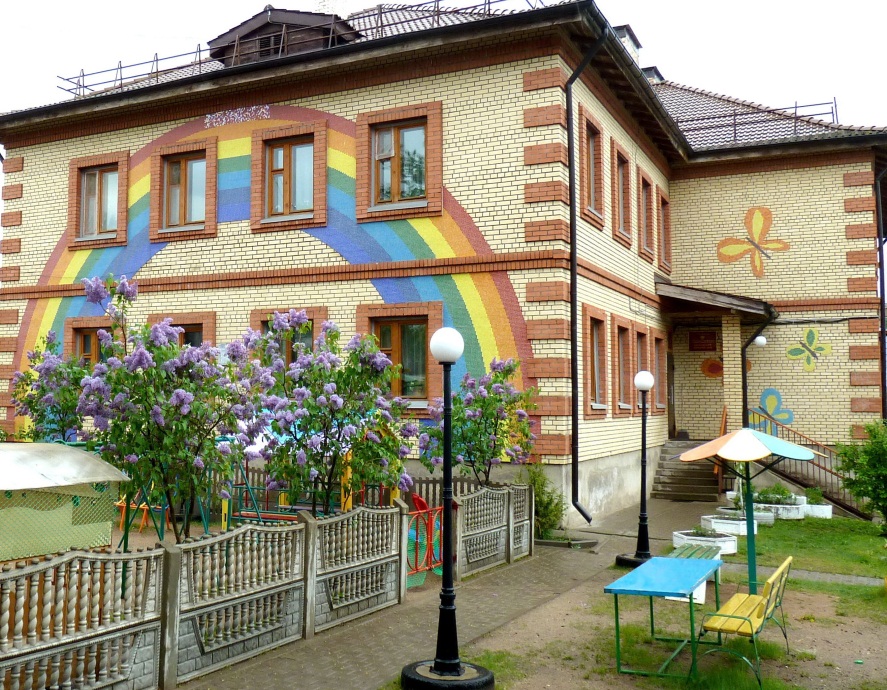 ГруппаКоличество детей по состоянию на 01.09.2016Количество детей по состоянию на 31.05.2017Младшая «Смешарики»64Средняя «Теремок»95Старшая «Почемучки»96Всего2415№ п/пКонсультацияПериод проведенияПедагог1«Психологические аспекты агрессивного поведения дошкольников»октябрьШелехова Ю.А.2«Формирование доброжелательных отношений и позитивного настроя ребенка к миру в процессе игровой деятельности»ноябрьШелехова С.А.3«Игры с цветом: развитие и коррекция ассоциативно-образного восприятия цвета у дошкольников»декабрьТарачкова Е.В.4«Чистота – залог здоровья»январьТопунова О.В.5«Развитие интереса и способности к чтению у детей 7 лет с ОНР»январьАндреева Т.Н.6«Носить очки не стыдно и вовсе не обидно»февральХаринова М.Л.7«Формирование позитивного отношения к миру у детей со сложным дефектом развития»мартОханова И.А.Логопедичес-кое заключение с учетом ПМПКаНедоразви-тие речи системного характера (НРСХ) с F83Системное недоразвитие речи (СНР)с F70Общее недоразвитие речи (ОНР)III уровеньОбщее недоразвитие речи (ОНР) IV уровень РинолалияДизартрияЗаключение ПМПКаКол-во детей513128Логопедичес-кое заключение с учетом ПМПКаСистем-ное недоразви-тие речи(СНР) с F70Недоразвитие речи систем-ного характера(НРСХ) с F83Дислексия. Дисграфия. с F83Фонетичес-кое недораз-витие речи (ФНР)Несформи-рованность навыков чтения и письма с F83Заключение ПМПКаКол-во детей121116Логопедическое заключение с учетом ПМПКаТяжелые множественные нарушения развития (ТМНР) с F71Заключение ПМПКаКол-во детей44Речевое заключениеКол-во детей на начало уч.годаВы-было в тече-ние годаПосту-пилов тече-ние годаКол-во детей на конец уч. годаКоличество выпущенных детейКоличество выпущенных детейКоличество выпущенных детейКоличество выпущенных детейКоличество выпущенных детейКоличество выпущенных детейКол-во детей, оставл-х для про-должения  обученияРечевое заключениеКол-во детей на начало уч.годаВы-было в тече-ние годаПосту-пилов тече-ние годаКол-во детей на конец уч. годаС чис-той речью(N)Со значит. поло-жит. дина-микой(ЗПД)С незна-читель. полож. дина-микой(НПД)С незна-читель. полож. дина-микой(НПД)С незна-читель. полож. дина-микой(НПД)С отсутствием поло-житель. дина-микиКол-во детей, оставл-х для про-должения  обучениядошкольникидошкольникидошкольникидошкольникидошкольникидошкольникидошкольникидошкольникидошкольникидошкольникидошкольникидошкольникиНРСХ с F8354010233001СНР с F7010011001ОНР III ур.21120211002ОНР с IVур.Ринолалия001111001Всего85250555005школьникишкольникишкольникишкольникишкольникишкольникишкольникишкольникишкольникишкольникишкольникишкольникиНРСХ с F8322000110Дислексия. Дисграфия с F83110010СНР с F70100111ФН011010Несформиров. навык. чтения  и письма с F831110Всего45211320001Всего школьников и дошкольников 8  10461 870008дети-инвалиды с ТМНРдети-инвалиды с ТМНРдети-инвалиды с ТМНРдети-инвалиды с ТМНРдети-инвалиды с ТМНРдети-инвалиды с ТМНРдети-инвалиды с ТМНРдети-инвалиды с ТМНРдети-инвалиды с ТМНРдети-инвалиды с ТМНРдети-инвалиды с ТМНРдети-инвалиды с ТМНРТМНР с F7142231112Всего420231112Кол-во детейОбщееС ЗПР(F83)Дети с интеллектуальной недостаточностью F70Дети инвалиды (ТМНР)РазноеНачало года113233Конец года92223Прибывшие в течение года321Выбывшие в течение года5311Динамика развития ребенкаКоличество детейПроцент от общего количества детейПоложительная динамика1178%Стабильная динамика321%Регрессивная динамика--№ п/пМероприятиеПериод проведенияОтветственныйКоличество детей, принявших участие1«День знаний»сентябрьМаслова Е.В., Шелехова Ю.А.182«Праздничный концерт, посвященный Дню воспитателя»октябрьМаслова Е.В., Волокитина Ю.В.203Новогодний спектакль «Новогоднее приключение друзей»декабрьМаслова Е.В.,Топунова О.В.,Харинова М.Л.154Спортивна игра «Зимушка-зима!»январьТарачкова Е.В., Волокитина Ю.В.95Праздник, посвященный Дню Защитника Отечества «Будем в армии служить!»февральМаслова Е.В.,Топунова О.В.,Харинова М.Л.Бессараб Е.Л.Шелехова С.А.146«Праздник  Масленицы»февральМаслова Е.В.,Топунова О.В.,Харинова М.Л.147Тематическое занятие «Первый день Весны»мартМаслова Е.В.,Оханова И.А.158«Праздничный концерт, посвященный 8 марта»мартМаслова Е.В.,Кузьмичева Е.В.159Музыкальная сказка «Курочка Ряба»мартМаслова Е.В.,Андреева Т.Н.1210Игра «Хочу стать космонавтом»апрельТопунова О.В.,Шелехова Ю.А.811КВН «Галактика»апрельБессараб Е.Л.,Тарачкова Е.В.812Утренник «Праздник, опаленный войной»майМаслова Е.В.,Топунова О.В., Харинова М.Л.1313Спортивный праздник «Веселые старты»майМаслова Е.В.,Оханова И.А.13№ п/пМероприятиеОрганизаторКоличество детей, принявших участие1«Мастер-класс по мукосолу»«Музей Ежа Петровича»Руководитель Топоркова Ю.А.102«Детская развлекательная программа»Детский клуб «Пчелка» г.Ростов, руководитель Трубачева Е.Ю.163Тематическое занятие «Подводный мир»Детская библиотека р.п. Петровское, руководитель Чернышева Т.П.104«Мастер-класс» по плетению куколКоллектив декоративно-прикладного творчества «Домовенок», руководитель Калиничева Ж.А.85Спектакль «Новогодняя сказка»Студенческий коллектив ЯрГУ им. П.Г.Демидова, г.Ярославль156Праздничная программа «Новый год от Нутриции»Компания «Нутриция», г.Москва157«Новогодняя ярмарка»(выставка- ярмарка детских поделок)Компания «Гипротрубопровод»,г.Москва68«Праздник Крещение»«Музей Ежа Петровича»Руководитель Топоркова Ю.А.89Концерт-выступление студентов музыкального училища им. Гнесиныхг. Москва810Спектакль «Разноцветный зонтик или сказка о трудной радости»МУП «Театр Ростова Великого»1011«Праздник весны и мастер-класс по цветоводству»«Музей Ежа Петровича»Руководитель Топоркова Ю.А.812Праздник «Березовое лето»Городской сад г. Ростов Великий12МероприятиеУровеньВоспитанникиПедагогиДатаРезультат1Конкурс «Скажи скворечнику Да!»всероссийскийНикита Г.Николай Т.Алина Л.Даша Б.Руслан Л.Тарачкова Е.В.Волокитина Ю.В.мартБлагодарность2Конкурс «Луч надежды»всероссийскийГеннадий П.Николай Т.Алина Л.Даша Б.Тарачкова Е.В.январьБлагодарность3Конкурс «Парад новогодних идей»областнойКристина Л.Топунова О.В.декабрьСвидетельство4Конкурс «Письмо ветерану пожарной службы»областнойРустам Л.Руслан Л.Алина Л.Катя Ф.Николай Т.Оханова И.А.Тарачкова Е.В.апрельБлагодарственное письмо5Конкурс, посвященный «Дню работника Следственного комитета»областнойОханова И.А.Тарачкова Е.В.,Шелехова Ю.А.майБлагодарственное письмо6Конкурс «Маслена-2017»районныйНикита Г.Николай Т.Алина Л.Даша Б.Топунова О.В.февральГрамота7Конкурс «Мой теплый дом»районныйНикита Г.Николай Т.Алина Л.Даша Б.Рустам Л.Руслан Л.Кристина Л.Геннадий П.Эраст П.Оханова И.А.Тарачкова Е.В.,Шелехова Ю.А.,Топунова О.В.,Харинова М.Л., Бессараб Е.Л.майДипломы лауреатаов№ п/пНаименованиеРуководительКоличество детей1«Кукольный театр»Топунова О.В.262«Разноцветные ладошки»  изодеятельностьКузьмичева Е.В.223«Студия хороших манер»Харинова М.Л.204«Бумажная пластика»Андреева Т.Н.205«Шумовой оркестр»Маслова Е.В.266«Программа профилактики нарушений осанки и формирования правильной осанки у детей»Мясникова Н.Н.24№ п/пМесяцКоличество детей, которым оформлена регистрация1сентябрь-2октябрь13ноябрь-4декабрь25январь26февраль27март-8апрель19май2№ п/пМесяцКоличество детей, которым прекращена регистрация1сентябрь42октябрь23ноябрь24декабрь15январь-6февраль17март28апрель19май1№ п/пНаименование поступления денежных средствКоличество детей, которым поступали деньги1Пенсия по утере кормильца-2Пенсия по инвалидности43Алименты с родителей54Итого9сентябрьоктябрьноябрьдекабрьянварьфевральмартапрельмайВсегоКол-во воспитанников на 1 число месяца262218151517181515-Принято воспитанников-1-222-1210Отчислено воспитанников4532-141121    1гр.    2 гр.   3 гр.   4 гр.    5 гр.Всего     5     5    1    0    4До 3-х лет     2     1     0    0     04 - 6 лет     3      0     1    0     47 – 11 лет     0      4     0    0     0Наименование болезниЗарегистрировано заболеваний - всегоЗарегистрировано заболеваний - всегоЗарегистрировано заболеваний - всегоНаименование болезни201420152016Кишечные инфекции           ------Дифтерия          --     --     --Коклюш          --     --     --Корь          --      --     --Вирусный гепатит           ----     --Ветряная оспа          --      5     --Краснуха          --      --     --Эпид. паротит          --      --     --Педикулез       --       --    --Чесотка        --       --    --Микроспория       --       --    1Гельминты, лямблиоз       --       1     --Болезни органов дыхания в т.ч. ОРВИ,   грипп,  пневмония  332020Болезни нервной системы  125Болезни эндокринной системы  --3--Болезни глаза и его придаточного аппарата      234Болезни  уха и сосцевидного отростка  121Болезни крови  ---1Болезни органов пищеварения       ----2Болезни мочеполовой системы   1 11Врожденные аномалии (пороки развития)   122Травмы    ------Отравления   --     ----Заболевания опорно-двигательного аппарата   --  23Вид ремонтаСумма (руб)1Проведение газификации в учреждении(приобретение котлов, проектирование, газификация)Привлеченные средства1 207 8522Ремонт спальной комнаты для старших ребят (включая ее разделение на 4 комнаты для девочек и мальчиков на основании предписания от сентября 2016 г при проверке исполнения ФЗ 481).Привлеченные средства240 0003Ремонт санузла в старшей группеПривлеченные средства93 0004Демонтаж и монтаж детских площадокПривлеченные средства103 0005Установка эстакады через газопровод и пандуса к входу учреждения Привлеченные средства30 0006Перенос контейнеров для мусора с игровой зоны Привлеченные средства5 0007Ремонт воротПривлеченные средства4 000